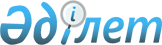 Қазақстан Республикасы Үкіметiнiң 2000 жылғы 9 қарашадағы N 1686 қаулысына өзгерiстер енгiзу туралы
					
			Күшін жойған
			
			
		
					Қазаққстан Республикасы Үкіметінің 2003 жылғы 29 қарашадағы N 1213 қаулысы. Күші жойылды - ҚР Үкіметінің 2007 жылғы 21 тамыздағы N 725 Қаулысымен.

       Ескерту. Қаулының күші жойылды - ҚР Үкіметінің 2007 жылғы 21 тамыздағы  N 725  Қаулысымен.         Қазақстан Республикасының Yкiметi қаулы етеді: 

      1. "Экспорттық мұнай-газ құбырлары мәселелерi жөнiндегi ведомствоаралық комиссия туралы" Қазақстан Республикасы Yкiметiнiң 2000 жылғы 9 қарашадағы N 1686  қаулысына  мынадай өзгерiстер енгiзiлсiн: 

      көрсетiлген қаулыға қосымшада: 

      Экспорттық мұнай-газ құбырлары мәселелерi жөнiндегi ведомствоаралық комиссияның құрамына мыналар енгiзiлсiн: Ахметов                     - Қазақстан Республикасының Премьер- 

Даниал Кенжетайұлы            Министрi, төраға Әбусейiтов                  - Қазақстан Республикасының Сыртқы 

Қайрат Қуатұлы                iстер бiрiншi вице-министрi Рахметов                    - Қазақстан Республикасының Қаржы 

Нұрлан Құсайынұлы             вице-министрi Әйтекенов                   - Қазақстан Республикасының Экономика 

Қайрат Медiбайұлы             және бюджеттiк жоспарлау вице- 

                              министрi Ысқақов                     - Қазақстан Республикасының Қоршаған 

Нұрлан Әбдiлдаұлы             ортаны қорғау вице-министрi Асанов                      - Қазақстан Республикасының Әдiлет 

Жақып Қажманұлы               вице-министрi Жандосов                    - Қазақстан Республикасы Табиғи 

Ораз Әлиұлы                   монополияларды реттеу және 

                              бәсекелестiктi қорғау жөнiндегi 

                              агенттiгiнiң төрағасы (келiсiм 

                              бойынша) Бiлiсбеков                  - Қазақстан Республикасының Ұлттық 

Нұрғали Дәулетбекұлы          қауiпсiздiк комитетi Экономикалық 

                              қауiпсiздiк департаментiнiң бастығы 

                              (келiсiм бойынша) Лавриненко                  - Қазақстан Республикасының Көлiк және 

Юрий Иванович                 коммуникациялар бiрiншi вице-министрi Бижанов                     - Қазақстан Республикасы Төтенше 

Нұрахмет Құсайынұлы           жағдайлар жөнiндегi агенттiгi 

                              төрағасының бiрiншi орынбасары Әбдiшев                     - Қазақстан Республикасының Кедендiк 

Бауыржан Түйтеұлы             бақылау агенттiгi төрағасының 

                              орынбасары Тiлеубердi                  - Қазақстан Республикасының Сыртқы 

Мұхтар Бескенұлы              iстер вице-министрi;       мына: "Қиынов                     - "ҚазМұнайГаз" жабық акционерлiк 

Ләззат Кетебайұлы             қоғамының президентi (келiсiм бойынша) Қарабалин                   - Қазақстан Республикасының Энергетика 

Ұзақбай Сүлейменұлы           және минералдық ресурстар вице- 

                              министрi"       деген жолдар мынадай редакцияда жазылсын: "Қиынов                     - Қазақстан Республикасының Энергетика 

Ләззат Кетебайұлы             және минералдық ресурстар вице- 

                              министрi Қарабалин                   - "ҚазМұнайГаз" ұлттық компаниясы" 

Ұзақбай Сүлейменұлы           жабық акционерлiк қоғамының 

                              президентi (келiсiм бойынша)";       көрсетiлген құрамнан Мәсiмов Кәрiм Қажымқанұлы, Андрющенко Александр Иванович, Бейсембетов Ескендiр Қалыбекұлы, Жәмiшев Болат Бидахметұлы, Ыдырысов Ерлан Әбiлфайызұлы, Нәлiбаев Әбдiхалық Зәкiрұлы, Тұрмағанбетов Мәжит Әбдiқалықұлы, Шамсутдинов Ринат Шарафутдинұлы, Досаев Ерболат Асқарбекұлы, Аханов Серiк Ахметжанұлы шығарылсын. 

      2. Осы қаулы қол қойылған күнінен бастап күшiне енедi.        Қазақстан Республикасының 

      Премьер-Министрi 
					© 2012. Қазақстан Республикасы Әділет министрлігінің «Қазақстан Республикасының Заңнама және құқықтық ақпарат институты» ШЖҚ РМК
				